Zpracování aktivity dle didaktického cyklu C-M-I-A-R-E:Cíl: Uveden v tabulce výše.Metoda: Práce s textem; práce ve dvojicích.Instrukce: Vyučující zajistí, aby měli žáci na mobilních zařízeních nainstalovanou aplikaci Periodic Table. (Vzhledem k tomu, že aplikace je pouze v anglickém jazyce, je vhodná i možnost využití on-line slovníku.)Vyučující připraví pro každého žáka jeden pracovní list.Vyučující rozdělí žáky do dvojic dle vlastního uvážení nebo náhodně, např. pomocí losovacích karet prvek/značka. Vyučující bude žáky instruovat a hlídat přiměřený čas pro plnění úloh. 
Akce: Žáci budou ve dvojicích plnit úkoly navržené v pracovním listu. Vyučující bude sledovat práci žáků a sbírat podněty pro reflexi. Reflexe: Vyučující může reagovat na podněty, které vypozoroval ve fázi akce, pro reflexi mohou být využity některé z následujících otázek:Který úkol vám přišel nejzábavnější? Který úkol vám přišel nejjednodušší?Který úkol vám přišel nejsložitější? Jakou novou informaci jste se v průběhu aktivity dozvěděli? Evaluace: Žáci na konci pracovního listu vyplňují jednoduchou grafickou autoevaluaci. Vyučující společně s žáky zkontroluje řešení pracovního list, poskytne prostor na dotazy. Žáci si své chyby opraví. Hledá se prvek					Jméno: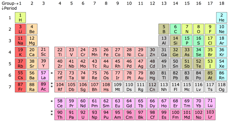 Je potřeba znát popis a lokaci. 		 			Datum: K tomuto pracovnímu listu budete potřebovat aplikaci Periodic Table.Kliknutím na značku prvku v tabulce se vám zobrazí jeho název a obrázek v horní části displeje. Pokud potřebujete (chcete) více informací, klikněte na jeho název. Zpátky k tabulce se dostane šipkou v levém horním rohu. Určete protonová čísla u následujících prvků: Doplňte skupiny a periody, ve kterých se nacházejí následující prvky. (Pokud budete potřebovat pomoci, využijte možnost „Filters“ v právem horním rohu, kde si můžete nastavit zobrazení jednotlivých „groups“ – skupin, nebo „periods“ – period.)Rozhodněte o pravdivosti/nepravdivosti následujících tvrzení. Případné chyby opravte. 
Pozn.: Případné chyby v tvrzeních se nikdy netýkají spojitosti značka – prvek, tyto informace, jsou vzhledem k anglickým názvům prvků v aplikaci vždy správně. Přečtěte si popis v tabulce, najděte odpovídající prvek a zapište jeho značku. Ze značek prvků získáte tajenku, kterou zapíšete níže.  

Tajenka: ________________________________________________________________________. Nyní si ve dvojici zahrajte malou hádací hru. 
Vyberte si jakékoli čtyři prvky v periodické tabulce, popište je podobně, jako v předcházející úloze v tomto pracovním listu. Až budete připraveni, tak přečtěte své popisy spolužákovi. Ten se bude snažit (samozřejmě může využít aplikaci) daný prvek uhodnout. (Úprava pro chemické maniaky: Vytvořte popisy, prohlédněte si tabulku pouze na začátku hry, při hádání už se na ni nedívejte.) Vybrané prvky:	  Popisy:Vytvořte si jméno/přezdívku/nápis pomocí jednotlivých značek prvků. 








Ohodnoťte svou úspěšnost v hledání: 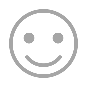 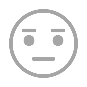 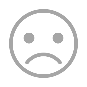 Ohodnoťte, jak se vám líbil pracovní list: Ohodnoťte spolupráci ve skupině: Další komentáře?Hledá se prvek					Jméno:Je potřeba znát popis a lokaci. 		 			Datum: K tomuto pracovnímu listu budete potřebovat aplikaci Periodic Table.Kliknutím na značku prvku v tabulce se vám zobrazí jeho název a obrázek v horní části displeje. Pokud potřebujete (chcete) více informací, klikněte na jeho název. Zpátky k tabulce se dostane šipkou v levém horním rohu. Určete protonová čísla u následujících prvků: Doplňte skupiny a periody, ve kterých se nacházejí následující prvky. (Pokud budete potřebovat pomoci, využijte možnost „Filters“ v právem horním rohu, kde si můžete nastavit zobrazení jednotlivých „groups“ – skupin, nebo „periods“ – period.)Rozhodněte o pravdivosti/nepravdivosti následujících tvrzení. Případné chyby opravte. 
Pozn.: Případné chyby v tvrzeních se nikdy netýkají spojitosti značka – prvek, tyto informace, jsou vzhledem k anglickým názvům prvků v aplikaci vždy správně. Přečtěte si popis v tabulce a najděte odpovídající prvek a zapište jeho značku. Ze značek prvků získáte tajenku, kterou zapíšete níže.  

Tajenka:        PRVKY NAS BAVI                                                                                                                                        . Nyní si ve dvojici zahrajte malou hádací hru. 
Vyberte si jakékoli čtyři prvky v periodické tabulce, popište je podobně, jako v předcházející úloze v tomto pracovním listu. Až budete připraveni, tak přečtěte své popisy spolužákovi. Ten se bude snažit (samozřejmě může využít aplikaci) daný prvek uhodnout. (Úprava pro chemické maniaky: Vytvořte popisy, prohlédněte si tabulku pouze na začátku hry, při hádání už se na ni nedívejte.) Vybrané prvky:	  Popisy:Vytvořte si jméno/přezdívku/nápis pomocí jednotlivých značek prvků. 







Ohodnoťte svou úspěšnost v hledání: Ohodnoťte, jak se vám líbil pracovní list: Ohodnoťte spolupráci ve skupině: Další komentáře?NázevHledá se prvekTémaObecná chemie – periodická soustava prvků Cílová skupinaZŠ (primárně), SŠČasový odhad20 minutFáze hodinyfixační fázeCílŽák s použitím periodické tabulky roztřídí prvky do správných skupin a period. Žák s použitím periodické tabulky určuje protonová čísla prvků a na základě zadaných protonových čísel samostatně vyhledává prvky. Žák pracuje s informacemi, textem. Cíl formulovaný žákům: S pomocí periodické tabulky nalezneme různé prvky, určíme jejich protonové číslo a další charakteristiky.Mobilní aplikacePeriodic Table (autor Royal Society of Chemistry)Vstupní znalostizákladní znalosti o periodické soustavě prvků – co je prvek, znalost pojmů skupina, perioda, protonové čísloKyslík OKřemík SiChlor ClZlato AuDusík NFosfor PDraslík KSelen SeŽelezo FePrvekFosfor PVodík HUran UKyslík OSodík NaOlovo PbŽelezo FeDusík NSkupinaPeriodaTvrzeníPravdaNepravdaPrvek s protonovým číslem 20 se jmenuje vápník a má značku Ca. Prvek se značkou Ti je titan, který má protonové číslo 24.Stříbro má značku Ag, jeho protonové číslo je 16.V periodické tabulce se nevyskytuje prvek s protonovým číslem 13. Číslo 88 má v periodické tabulce prvek radon.Bor (B) má o jeden proton méně než uhlík (C). Fosfor (P) má o dva elektrony více než chlor (Cl). Síra (S) má stejný počet protonů jako selen (Se). Hořčík, který má značku Mg, má o 8 protonů i elektronů více než beryllium (Be).Fosfor (P) má více protonů než křemík (Si) a méně elektronů než síra (S).PopisZnačka prvkuPrvek s protonovým číslem 59. Prvek, který má o jeden proton méně než chrom (Cr). Prvek, který se nachází v 1. skupině a 4. periodě. Prvek, jehož protonové číslo vypočítáme tímto příkladem: 120 : 3 – 1 = __Pátý prvek ve druhé periodě. Prvek, který obklopuje fosfor (P), selen (Se), antimon (Sb) a germanium (Ge). Pátý prvek v druhé skupině. Prvek, jehož protonové číslo v římských číslicích zapíšeme jako XXIII. Prvek, který se jmenuje jód a má protonové číslo 53. Kyslík OKřemík SiChlor ClZlato AuDusík NFosfor PDraslík KSelen SeŽelezo Fe8141779715193426PrvekFosfor PVodík HUran UKyslík OSodík NaOlovo PbŽelezo FeDusík NSkupina151aktinoidy16114815Perioda31723642TvrzeníPravdaNepravdaPrvek s protonovým číslem 20 se jmenuje vápník a má značku Ca. XPrvek se značkou Ti je titan, který má protonové číslo 24 22.XStříbro má značku Ag, jeho protonové číslo je 16 47.XV periodické tabulce se nevyskytuje prvek s protonovým číslem 13. XČíslo 88 má v periodické tabulce prvek radon radium.XBor (B) má o jeden proton méně než uhlík (C). XFosfor (P) má o dva elektrony více méně než chlor (Cl). XSíra (S) má stejný rozdílný počet protonů jako selen (Se). Hořčík, který má značku Mg, má o 8 protonů i elektronů více než beryllium (Be).XFosfor (P) má více protonů než křemík (Si) a méně elektronů než síra (S).XPopisZnačka prvkuPrvek s protonovým číslem 59. PrPrvek, který má o jeden proton méně než chrom (Cr). VPrvek, který se nachází v 1. skupině a 4. periodě. KPrvek, jehož protonové číslo vypočítáme tímto příkladem: 120 : 3 – 1 = __YPátý prvek ve druhé periodě. NPrvek, který obklopuje fosfor (P), selen (Se), antimon (Sb) a germanium (Ge). AsPátý prvek v druhé skupině. BaPrvek, jehož protonové číslo v římských číslicích zapíšeme jako XXIII.VPrvek, který se jmenuje jód a má protonové číslo 53. IOsmium
OsOlovo
PbDraslík
KHeliumHeOs – prvek s protonovým číslem 76.  Pb – prvek ve 14. skupině a 6. periodě. K – prvek s protonovým číslem o 1 nižším než vápník (Ca).He – prvek v první periodě s dvěma protony a elektrony. 